Verksamhetsberättelse för Sveriges MotorCyklister Uppsala Län1 januari 2021 tom 31 december 2021 ORGANISATIONENStyrelsenÖvriga utsedda som inte ingår i styrelsenANTAL MEDLEMMARMedlemsantalet i distriktet har ökat med 62 medlemmar. Vid verksamhetsårets slut var totalt 2648 st (2586) medlemmar anslutna. Fjolårets siffror står inom parentes.AKTIVA FUNKTIONÄRERIdeellt arbetande funktionärer inom SMC Uppsala har sammanlagt gjort 485 arbetsdagar underkurserna. Till det kommer planeringsarbete och förberedande arbete inför kurserna, och styrelsensArbete. Vi har haft 69 aktiva funktionärer av totalt 422 tillgängliga funktionärsplatser under årets kurser.FÖRÄNDRINGAR I STYRELSENLotta Karlsson avgick som ordförande 2021-06-22 på grund av personliga skäl. Vi tackar Lotta för hennes insatser under året! Kristina Ljungqvist Malm gick in som ersättare från detta datum. CORONABEGRÄNSNINGARÄven detta verksamhetsår har blivit påverkat av Covid-19 pandemin. Vi kom igång redan i april som planerat men med restriktioner från Folkhälsomyndigheten, bland annat med minskat antal deltagare. I juli lättade Folkhälsomyndigheten på restriktionerna så fick vi möjligheten att öka upp antalet kursdeltagare till fullt antal igen. Samt att vi fick möjligheten att ha teoriutbildningar på plats igen.Årsmötet och alla styrelsemöten förutom ett har körts via länk (Teams).DISTRIKTETS MÖTEN Distriktets ordinarie Årsmöte hölls den 14 mars 2021 via länk (Teams) där 12 st röstberättigade medlemmar var närvarande. STYRELSENS MÖTENUnder verksamhetsåret har 11 st protokollförda styrelsemöten genomförts. Konstituerande styrelsemöte hölls efter årsmötet den 21 mars. Ett antal icke protokollförda planeringsmöten har genomförts.Styrelsens tagna beslut har löpande följts upp med en Aktivitetslista.Vi har även haft ett antal externa möten med Rasbo MK, Östra Aros MCK, Uppsala Motor Union och Soda hyrcart.INTERNA UTBILDNINGAR OCH MÖTENSMC Riks traditionella Konferenshelg vid Arlandastad i november, ställdes även detta år in. Däremot har några i styrelsen deltagit vid några digitala möten och information från SMC Riks.Ordföranden deltog i digitalt ordförandemöte 2021-12-14.MCT har deltog i digitalt MCT-möte 2021-12-14.Informatör och webmaster deltog i digitalt möte för informatörer och webmaster den 23:e mars.ARBETSGRUPPERNAUnder året har inte styrelsen varit organiserad i arbetsgrupper utan har samarbetat inom flera områden. RörkengruppRörkengruppen hanterar nu samordning och utveckling av all vår verksamhet vid motorsportområdet Rörken. I Rörkengruppen har ingått Lotta Karlsson (sammankallande fram till 2021-06-22), Anders Ljungqvist Malm(sammankallande från 2021-06-22), Kristina Ljungqvist Malm, Anders Malm, Stefan Reinebrandt, Kent Eneroth, Robin Ringqvist, Magnus Hassling och Christer Blomgren.Rörkengruppen har haft 3 möten utan mötesanteckningar.ADMINISTRATIONSMC Uppsalas kansli och postadress är i Stångby, i utkanten av Uppsala.FORTBILDNINGSKURSERTrots inställda kurstillfällen och fortsatta begränsningar (Covid-19 restriktioner) av antalet platser för våra deltagare kan inget annat distrikt redovisa fler fortbildade motorcyklister än SMC Uppsala. Alla deltagare och funktionärer har löpande registrerats i SMC:s Grundkurssystem då vi nu har som krav att man är SMC medlem och att man måste föranmäla sig i vårt system. Unikt antal deltagare var 507 st av 1148 tillgängliga kursplatser. Nedanstående tabell visar antalet deltagare som har deltagit i avrostningar, gruskurser och Knix. Vi har även för första gången genomfört ett tillfälle BKK steg 1 på den nya sträckningen på Rörken ring.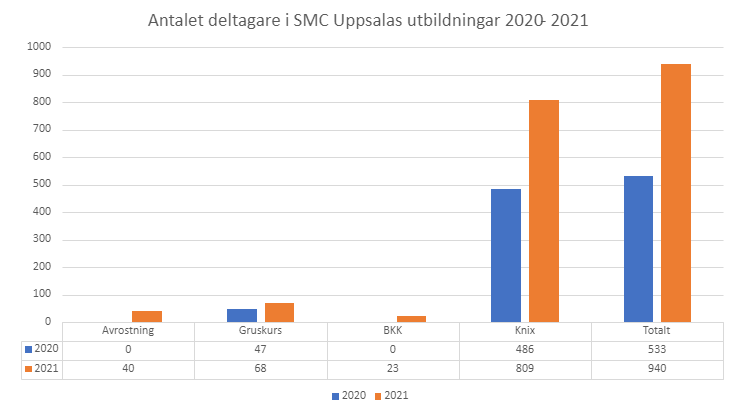 Grundkurs AvrostningTre olika typer av avrostningar genomfördes under året. Grusavrostning genomfördes 2021-04-05 i RosersbergAvrostning genomfördes 2021-05-23 på RörkenTjejavrostning genomfördes 2021-06-06 på RörkenGrundkurs KnixVi har genomfört ett stort antal kurser i år trots Covid-19 restriktioner, och i juli lättade Folkhälsomyndigheten på restriktionerna så fick vi möjligheten att öka upp antalet kursdeltagare till fullt antal igen (fyra fartgrupper). Begränsningarna innebar att vi hade tre fartgrupper (grön, gul och blå) samt stränga restriktioner att deltagarna inte fick beblanda sig med andra deltagare än sin egen grupp. Vi hade färgbindlar på instruktörer och aspiranter så att deltagarna inte skulle prata med fel funktionär. Det har ställt höga krav på städning och sanering. Även deltagarinformationen hölls utomhus. Eftersom den ordinarie kioskverksamheten var stängd, fanns viss dryck mm att köpa utomhus. Och att vi har haft en Covid-19 ansvarig under alla våra kurser.Vi har haft Knix-kurser vid totalt 24 (15) tillfällen med totalt 832 (486) deltagare. Det blir ett snitt på drygt 33 (32) deltagare per kurs. Utöver våra ordinarie kursdagar på måndagarna (söndagar från mitten av augusti) har vi haft en Knix Custom, en för Tre vapen MK och en heldag BBK Steg 1.Grundkurs GrusSMC Uppsala har på SMC Riks uppdrag genomfört Grusinstruktörsutbildning med examinering påpolisens övningsplats i Rosersberg 29 april – 2 maj 2021. Samt ytterligare 4 st gruskurstillfällen inom SMC Uppsala.Avancerade kurserFlera av distriktets funktionärer haft uppdrag på av SMC Riks (eller annat SMC-distrikt) arrangerade kurser.2021-06-20 genomfördes den första BKK kursen steg 1 på den nya bansträckningen på Rörken ring.Examinering hos SMC UppsalaGenom SMC Uppsala kunde SMC Riks examinering av aspiranter 2-5 september 2021 genomföras på Rörken. SVEMO banlicens2021-10-09 så besiktigades Rörken ring av SVEMO och är nu godkänd för bankörning som minimoto (både träning och tävling), träning SSP 300 och Start2ride junior. Återstår dock en miljöcertifiering som kommer utföras i vår av SVEMO. Banlicensen gäller 2022 – 2024.FUNKTIONÄRERDistriktet har haft ett flertal funktionärer, huvudsakligen i vår egen kursverksamhet men även i andra distrikt och riks.Instruktörer och AspiranterI genomsnitt har det varit ca 13 (12) funktionärer vid varje kurstillfälle på Rörken och de flesta har varit instruktörer eller instruktörsaspiranter.Under året har vi haft 5 instruktörsaspiranter (IA) från distriktet, varav 2 skickades till examineringen i maj och godkändes samt 1 som godkändes på examineringen på Rörken i september. Vi har även 1 grusaspirant som godkändes under examineringen i maj. Vi har även haft flera aspiranter från andra distrikt som vi hjälpt till att utbilda. Vår MCT höll aspirantutbildning under 3 funktionärsdagar.Föregående års mest aktiva funktionärer finns på en lista hos Lelles MC och har mycket bra rabatt på mc-delar/tillbehör.Aktuell information till distriktets funktionärer har kommit på Facebooksidan Funktionär SMC Uppsala Län. Numera finns även en separat Facebooksida för distriktets Aspiranter.Funktionärsutbildningar och aktiviteterVi har genomfört ett antal olika funktionärsaktiviteter för att fortbilda våra funktionärer: 2 st HLR 1 dagsutbildning, totalt 18 deltagareRåd & Riktlinjer 3.0 i en ny uppsättning med 20 deltagare i två dagar.6 st funktionärsdagar, bland annat bromsspecial, temadagar, egenträning och familjedag.1 st BKK kurs steg 1.MEDLEMSAKTIVITETERNymedlemstouringUnder 2021 har det inte genomförts någon nymedlemstouring.LänsträffVi genomförde ingen länsträff under det här verksamhetsåret. Det ersattes av ett 40-årsfirande med 2 st tillfällen gratis VIP Knix för SMC Uppsalas medlemmar.Fysiska fikaträffarInställt pga Covid-19.KLUBBAR I DISTRIKTETUnder året har följande klubbar varit anslutna till vår distriktsorganisation:INFORMATIONSVERKSAMHETMedlemsinformationUnder året har distriktets websida löpande uppdaterats med information och nyheter.  Distriktets websida, länsspalten i MC-Folket och framförallt Facebook har fungerat som den huvudsakliga löpande informationskanalen till medlemmarna i distriktet. För att öka intresset för distriktets Facebooksida, anordnades några tävlingar under året. Ett antal informationsmail har skickats ut under året.Extern informationSMC Uppsala skickade ut julhälsningar till samtliga sponsorer och till kansliet.Vår informatör har även i år bidragit med mängder av foton till Riks och MC Folket så vår verksamhet har synts vid en mängd tillfällen även externt.Vår MCT har även i år fått förtroendet att vara instruktörsexaminator och gruskompetens. Trafikskolor och förarprovFörarproven för MC-körkort sker ju numera på Rörken. I deras samlingslokal har det funnits infomaterial om Sveriges MotorCyklister.ÖVRIGA ENGAGEMANGRabattställenI bakgrunden av vårt säkerhetsarbete jobbar SMC Uppsala Län bland annat med att skapa mervärden för våra medlemmar. Ett ständigt pågående arbete är att hitta roliga mc-vänliga utflyktsmål och när vi hittar ett riktigt bra ställe så försöker vi även att ordna en liten SMC-rabatt.Alla rabattställen och distriktets sponsorer finns inlagda på distriktets websida.EKONOMIInvesteringarUnder verksamhetsåret så har SMC Uppsala gjort ett antal större investeringar för att förbättra säkerheten och förenkla det ideella arbetet som våra funktionärer gör.ÖversiktBeträffande sammanställning av bokslut och den ekonomiska redovisningen, hänvisar vi till den separata Resultat- och balansrapporten.Bidrag till annan verksamhet året 2021Många funktionärer skänker sin milersättning det kommer att gå till SMC Uppsalas nya aspirantfonden. Tanken med den nya fonden är att stimulera våra aspiranter till utbildningar utanför distriktet, som ex BKK utbildningar som nu krävs som instruktör.För detta verksamhetsår har det tillkommit ca: 21 000 SEK.SLUTORDSMC Uppsalas styrelse tackar alla som deltagit som funktionärer och deltagare på våra aktiviteter, och därmed gjort dessa till vad de blev. Vi hoppas att det kommande året blir mer ”normalt” än det nyss avslutade och önskar den nya styrelsen lycka till!Lotta Karlsson					Kristina Ljungqvist Malm	Anders Ljungqvist Malm				Jan LindbergStefan Reinebrandt 				Anders Malm					Erik Knebel					Christer BlomgrenMagnus HasslingStyrelseuppdragVerksamhetsuppdragAnsvarigOrdförandeKlubbansvarig, Rörkengruppen Lotta Karlsson (2021-03-14 – 2021-06-22)Vice OrdförandeInformatör, Redaktör, JubileumsansvarigKristina Ljunqvist Malm (Tillförordnad ordförande 2021-06-22 – 2022-02-20)KassörJan Lindberg SekreterareStefan Reinebrandt Vice SekreterareWebmaster, Ungdomsansvarig Anders Malm LedamotMCT, Grusansvarig, KnixansvarigAnders Ljungqvist Malm LedamotErik KnebelSuppleantMagnus Hassling  SuppleantChrister BlomgrenVerksamhetsuppdragAnsvarigVice MCTMattias Hansson TouringansvarigTorbjörn LindgrenKioskansvarigIngen utsedd under detta verksamhetsårTrafikansvarigIngen utsedd under detta verksamhetsårKörskoleansvarigIngen utsedd under detta verksamhetsårRevisorerRevisorSigge Lind RevisorMikael OllgrenValberedningValberedare SammankallandeRobin Ringkvist ValberedareVakantKlubbOrtBålsta MCKBålsta Dannemora MCKÖsterbybruk El Trocadero MCCSkutskär FMCK UppsalaUppsala Hercules BikersEnköping Irrfärd RidersAlmunge Strul MCCEnköping Iron Butt Association SwedenUppsala Throttle Twisters MCUppsala Östra Aros MCKSkepp & Hoj CCUppsalaUppsalaVadInvesteringskostnadMotivering6 stycken Walkie Talkie20 000 SEKUnderlätta kommunikation mellan funktionärer under våra kurser på Rörken. Samt att vi har sett att det är ur ett säkerhetsperspektiv är bättre med snabbare kommunikation.Släpkärra för MC transport på Rörken12 500 SEKPå grund av den nya banans förlängning så behöver vi ha ett släp för att snabbt kunna transportera ej fungerande motorcyklar på ett effektivt sätt. Släpet har visat sig vara mycket bra för att transportera konor mm över banan vilket har gjort att tiden till att vi ska lämna banan för hyrkarten har reducerats.Surfplatta till inskrivning på Rörken10 000 SEKGenom att vi har alla anmälningar i vårt system så kan vi nu flytta inskrivningen till depåinfarten vilket har varit ett Covid-19 krav. Den gamla surfplattan har endast wifi och det räcker inte till den nya inskrivningsplatsen. Surfplattan täcker även behovet för skaderapporter.Lövblås10 274 SEKPå grund av den nya banans förlängning så tar det för lång tid att gå runt och sopa banan med kvast innan kursstart. Med lövblåsen räcker det med en person för att blåsa banan ren från skräp som kan leda till nervösa deltagare samt eventuella incidenter.